Juneau Symphony Board MeetingAugust 15, 2018Juneau Symphony Office, 5:15pm
The mission of the Juneau Symphony is to give local musicians a platform to perform and develop musically, to provide high quality, live symphonic music for the community, and to offer musical opportunities and support for youth.
Call to Order & Welcome (5:15-5:25)Introduction of guests and thanks to Annie for our Board’s snacks for this meetingApproval of AgendaApproval of Consent AgendaJuly 2018 Board MinutesPresident’s Report ED’s Reports 

Reports (5:25-5:41)
Treasurer—Jill (10 mins)IRS Late Taxes—Joe and Jill (3 min)Signers on bank statements and Vanguard Funds—Joe and Jill (3mins)
Old Business (5:41-6:21)
MD Selection Committee Report—Kristen Garot & Stan Lujan co-chairs (15 min)
Email Policy—Neil (5 min)
Wildlife Cruise Sept 1, Update/Marketing—Myrna & Joe (10 min)
Fundraising/Solicitation Plan—Joe (5 min)
Thank you Certificates—Joe (5 min)New Business (6:21-7:11)
Amendment to Policy 2.1.0—Neil, Stan and Myrna (10 min)
Add policy 2.1.1—Neil, Stan and Myrna (10 min)
Auction this coming year - location/time/coordinator—Stan & Myrna (15 min)
Should we forego the MD Search and Hire Locally—Stan (10 min)If we do a national search, should we give any local conductors an ‘edge’ in scoring—Stan ?
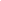 Upcoming Activities
Aug 18, 9-11am Meeting for Survey Results at Symphony Office
Aug 20, 4:30-5:30pm Wildlife Cruise Committee Meeting at Office
Sept 1 Wildlife Cruise (Jetta, Kristen, Stan, Myrna, Joe, Taylor on board)
Sept 12, 5:15 Next Board Meeting
Sept 15, 10-3 Board Retreat. Bring your own lunch.